
 	    !!!  Wanted !!!
Dringend gesucht:Übungsleiter/-innen
für 	Allgemeines Kinderturnen
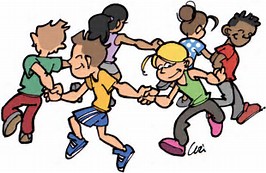 Wir helfen gerne bei Aus-/ Weiterbildung!!!

TSV Auerbach / Abt. TurnenInfos unter: 06251/74646 (Geschäftsstelle TSV)oder Mail an: heidrun.borst@tsv-auerbach.org